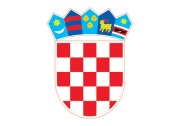       REPUBLIKA HRVATSKAŠIBENSKO-KNINSKA ŽUPANIJA           OŠ ČISTA VELIKAČista Velika, 1. veljače 2017.Dana 1. veljače 2017. godine, Povjerenstvo za provedbu izvanučioničke nastave nakon razmatranja i analize svih dospjelih ponuda (Javni poziv br. 3/17. i Javni poziv 4./17.) poziva odabrane potencijalne davatelje usluga:KVARNER EXPRESS INTERNATIONAL, Split,PERLA SVJETSKA PUTOVANJA, Imotski,T.A. PLAUTILA, Solin.da prezentiraju svoje ponude.Na roditeljskom sastanku roditelja učenika za koje se organizira izvanučionička nastava odabrani potencijalni davatelji usluga mogu prezentirati ponude i to isključivo prema podatcima traženim i dostavljenim u ponudi.Roditeljski sastanak održat će se u srijedu, 8. veljače 2017, u 12:30 u prostorijama OŠ Čista Velika, Čista Velika bb, Čista Velika.U slučaju da se potencijalni davatelj ne može odazvati pozivu, ponudu će predstaviti učitelj voditelj.Odluku o odabiru ponude donose roditelji i učitelj voditelj i učitelj/ i pratitelj većinom glasova nazočnih.Odluka roditelja je konačna.Ova Obavijest biti će objavljena na naslovnoj internetskoj stranici Osnovne škole Čista Velika, Čista Velika i dostavljena pisanim putem potencijalnim davateljima usluga najkasnije tri (3) dana nakon izvršenog izbora.Predsjednik Povjerenstva						RavnateljManuela Srdarev							Marijan Belamarić